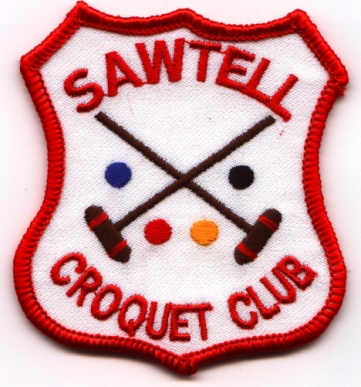 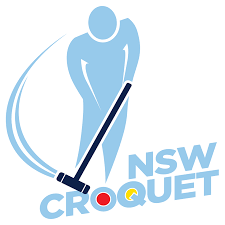 CNSW RICOCHET OPEN DOUBLESHosted by Sawtell Croquet ClubSaturday 25 June and Sunday 26 June 2022Entry fee - $30 per playerEntries close 10 June 2021Entries accepted strictly in order of receipt of entry and payment2 hour games, 26 points, stop on the bell, level playEntrants may have to play 3 games each dayRules of Ricochet, August 2019 editionCNSW AC Tournament Regulations Register: Online at croquet-nsw.orgTea, coffee and light refreshments providedLunch can be bought each dayTournament dinner at Sawtell RSL Club Sunday eveningEnquiries Jenny Arnold: 		email sawtellcroquet13@gmail.com; mobile 0411197452Richard Hughes:	email ricochet@croquet-nsw.org;	mobile 0428 864 920